Glencastle National School          13222PWhole School Plan: English           2023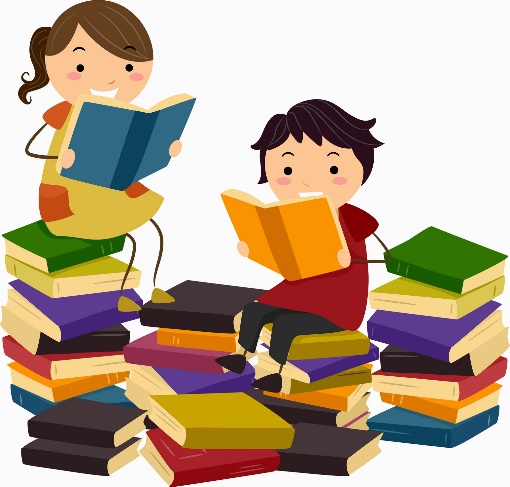 Introductory StatementThis whole school plan for English was initially formulated in consultation with teaching staff in Glencastle National School in term 2 of the 2022/2023 school year. It was a revision of our previous plan and was updated to take account of the Primary Language Curriculum (2019).RationaleWe prioritised this area of the curriculum because of the increasing importance placed on literacy because of the National Literacy and Numeracy Strategy 2011-2020. We also prioritised this curriculum area in light of the implementation of the new Primary Language Curriculum which came on stream in September 2016 and was revised in September 2019.  Communication is a vital element of our teaching in both the Special Classes and Mainstream Classes  in Glencastle as it underpins the entire curriculum and especially English.  Early learning in this area includes sensory, perceptual, social, emotional and cognitive development enabling our pupils to make sense  and gain control of their environment.  The term Communication embraces both verbal and  non-verbal methods of giving and receiving information, which is essential when catering for our students where verbal communication may not be an option.We believe that a consistent, structured and intensive oral language and phonics programme in the early years, where possible, will improve learning and teaching in all areas of the curriculum. Therefore, we are using the Jolly Phonics programme to enhance the competence and confidence in phonics and blending, which will enable development in reading and writing.  A genre approach is used to teach Oral language, Reading and Writing at each class level. To further develop English comprehension we are guided by the Building Bridges of Understanding programme . We employ the gradual release of responsibility model to enable pupils become strategic readers. To develop written English we use First Steps.VisionIt is our vision to create a school where all our students have a desire to communicate, and acknowledges that every effort to communicate, in whatever form, is valued.  Our pupils will learn to read and write, with and for each other, staff, parents/guardians, visitors and the wider school community with clarity, confidence, fluency and respect.AimsWe aim, through this plan, drawn up in accordance with the Primary Language Curriculum, to set out our approach to language teaching. This plan will form the basis for teachers’ long and short-term planning. It will also inform new teachers of the approaches and methodologies used in our school.We endorse the aims of the New Primary Language Curriculum, which are presented in 3 groups. The Primary Language Curriculum, and this whole-school plan, aims to support teachers to:Children and their LivesEnable children to understand the world around them and communicate effectively with othersenable children to build on prior knowledge and experience of language and language learning to enhance their language learningencourage children of different languages and cultures to be proud of and share their heritagerecognise the wide variation in experience, ability and language style which children bring to language learning in school as a first step in enabling them to engage in relevant and meaningful communicative relationships.Children’s communications and connections with othersThrough interacting with others, children are initiated into and engage in communicative relationships where they learn to understand, construct meaning, and critically appreciate the communication of others.embrace children’s uniqueness by nurturing their appreciation of their home language, their understanding of language and diversity, and their ability to use different languages, gestures and tools to communicate with people in a variety of contexts and situations.encourage and enable children to communicate effectively in both the first and second language of the school and to communicate in their heritage language for a variety of purposes.enable children to fully engage with and enjoy a wide range of relevant and meaningful linguistic and communicative experiences with peers and adults.Children’s language learning and developmentTo enable all children in our school to value each other’s communication styles and to be able to use  verbal and non-verbal methods to interact with each other.To create a responsive environment that supports all types of verbal and non verbal communication  in order to encourage pupils to communicate in their own  individual way.promote a positive disposition towards communication and language by fostering, within children, a lifelong interest in, and a love of language learning for personal enjoyment and enrichmentbroaden children’s understanding of the world, through a rich variety of language experiences and through fostering an awareness and appreciation of other languages and cultures in an enriching learning environmentencourage children to engage personally with and think critically about a broad range of spoken, gesticulated, written and multimodal textssupport children to develop their literacy skills and enable them to progress at their own learning pace in oral language, reading and writingnurture within children an awareness of language, allowing them to appreciate and understand the content and structure of languages and acquire a basic understanding of the history of languages and other cultures.Curriculum PlanningStrands and ElementsThe following table sets out the Strands and Elements of the Primary Language Curriculum:Element 1: CommunicatingElement 2: UnderstandingElement 3: Exploring and usingApproaches in our SchoolBefore Oral LanguageEarly Communication SkillsEarly learning in this area includes sensory, perceptual, social, emotional and cognitive development enabling our pupils with learning challenges to make sense and gain control of their environment.  Enabling the student to make the greatest possible use of his/her senses is a very necessary first step in communication.  Activities to develop awareness, interest and concentration are gradually extended to encourage functional and enjoyable interactions with people and objects. The ability to gain control on their environment opens up a world of learning opportunities for our students.Early language experiences focus on developing receptiveness to language and competence in the use of verbal or non- verbal methods.  The development of symbolic understanding is vital in progressing to a structured visual communication methodPlay forms a vital role in our Special Classes in the development of communication and language.  Through exploratory, physical, constructive, messy, sensory and pretend play our pupil’s motivation to communicate can be harnessed.Strategies for Early Communication DevelopmentSensory & Perceptual skills sensory boxes, bottles to explore, sensory stories, sensory calendar for days of the week, sensory circuits, messy play, sensory vocabularyAuditory skills  The ability to listen and attend enables students to locate and track sounds and develop concentration.  Through our morning routine of songs, we teach thematic vocabulary and lámh signs.  Developing phonemic awareness through nursery rhymes and rhyming stories alongside the learning outcomes of awareness and engagement.  The use of Tac Pac as building awareness to the rhythm of sounds and developing anticipatory and prediction skills.Visual skills Tracking activities, Cause and effect apps, searching for objects,/ pictures in messy play, sensory books, sensory bottles.  Developing visual skills are needed to be able to discriminate between objects/ pictures/ print.Sensory- Motor Integration Through structured activities like Attention Autism, Sensory stories, Mat Man from handwriting without tears, and our repeatitive morning song routines all help our pupils attend and therefore allow them the time to process the input from their senses and respond Early Development/Pre Verbal Skills Pre-verbal skills As  some of our pupils are at the early stages of development and are pre-verbal/non verbal, we focus on the development of the following skills through a thematic and play approach alongside our communication / Literacy work in our Special Classes.Eye Contact Joint Attention AnticipationPointing/ReachingFacial Expression/Body LanguageSocial Gestures/SignsTurn-Taking /Social Routines and SequencesBabbling/Symbolic NoisesImitationOral LanguageLearning Outcomes for Oral LanguageSee Page 22 of the Primary Language Curriculum- Oral Language Whole School Strategies for Oral LanguageEarly Intervention & Multiple ClassAim- Competence in communicating with their peers and adults by reaching out and initiating and responding in a widening range of social situationsMorning class assembly with all staff greeting each other and doing roll call.End of the day goodbye song Promotion of lámh singing for hello and goodbye in the whole schoolAssemblies:Regular whole school/class group assemblies Appropriate and respectful language is modelledGood listening and appropriate responses are encouraged Common social functions are taught incidentally. Positive non-verbal behaviour is encouragedYard:Using words to communicate and solve problems Self-Maintaining LanguageModel positive and respectful languageSchool Related Functions:Greetings in different languagesGreetings at the door each morning – providing opportunities for the children to communicate with each other.Etiquette for children visiting classes- The school aims to  implements the Aistear programme in the Infant classroom  in the coming years.  We recognise that the principles of Aistear are an adopted and a play-based learning approach that  is incorporated throughout the curriculum. We understand that a  thematic approach would be used for Aistear.Play-based learning is promoted at each class level throughout the school.Timetable for Oral LanguageOral language lessons daily: discreet lessons/formal lessons/informal language useFormal lesson once each weekEarly Intervention & Multiple ClassOral language is embedded in our communication approach.  Our daily morning routine of choosing songs, roll call, teaching lámh song, sensory days of the week and weather board is approx. 20 mins  In addition our object/picture level word wall of thematic language is taught twice weekly and displayed in our SEN classrooms.Some Activities/Methodologies currently used for Oral LanguageThe following skills will be modelled and taught in our school at all class levels:Using words for common social functions in a polite and respectful manner (on- going, daily)Communicating to meet personal needs (on-going, daily)Listening (rhymes, jingles, riddles, listening activities, bingo, news)Recalling (re-telling stories, class trips/visits, news)Naming (name, address, days, months, seasons, family members, things you need for/find in)Categorising and classifying (people, places, family, clothes, weather, animals, food, pets)Describing (colour, shape, feelings, characters)Denoting Position (orientation-left/right, relational-under/beside/behind/on/in)Sequencing (alphabet, days, months, seasons, times of day, sequencing words)Reasoning (relational words-because/but, problem solving-what shall I do? 20 questions, proverbs)Giving instructions and directions (how do we make a cup of tea/go to the shop?)Reporting (reporting back from a group activity or project)Speaking out clearly (on going, daily)Predicting (hear part of a story, what do you think will happen next?, picture sequences)Projecting/empathising (picture/story, How do you think they are feeling? How would you feel if I?)Questioning (20 questions, the Yes/No game show, Would you Rather?)Interpreting and using appropriate non-verbal languageTaking turns in speaking and listening (circle-time, news time)Showing tolerance for views of others (circle-time, debating)Using Language for Living as a resource for station teachingUse of Time to Talk Programme for Junior classes if needed.Use  Individual Pupil’s  Speech & Language Programmes to work on in school in our Special classes and in SETResources/Methodologies for Oral LanguageSee each class levelTeacher’s planning for Oral LanguageEnglish oral language and Gaeilge ó bhéal are integrated thematically through teaching topics at the same time, discussing language based on storiesNew vocabulary is displayed in the classrooms.  Words are displayed with pictorial clues (Infant classes) and Word Wall words are displayed from 1st class upwards.ReadingLearning Outcomes for ReadingSee Page 26 of the Primary Language CurriculumAims for ReadingIn the area of reading development we aim to:Enable our pupils to make sense of and derive pleasure from all types of visual and tactile representations.  Enjoy listening to stories, looking at and handling books.While students will be encouraged to read for pleasure the emphasis may shift towards developing functional reading skills and the development of symbolic representation for communication devices and social sight vocabularypromote positive attitudes and develop the appreciation of readingdevelop print awareness, an understanding of the purpose of print, and a control over the different ways meaning is derived from printdevelop a range of reading skills and abilities that would include phonemic awareness, word identification strategies and a growing sight vocabularydevelop an appropriate range of comprehension strategies to help interpret text beyond the literal level (prediction, inference, etc.)develop an awareness of the richness and diversity of reading material reading from a variety of texts of gradually increasing complexityengage in and enjoy sustained silent readingenhance emotional and imaginative development through readingdevelop cognitive ability and the capacity to clarify thinking through readingUse the school library to increase fluency and interest in books.Whole School Initiatives for ReadingWorld Book DayPoetry Day IrelandD.E.A.R. timePaired/Buddy ReadingStudy of Authors and Visiting AuthorsVisits from and to Belmullet libraryReading Recitals at assemblies, in other classrooms and school concertsTeam Teaching focus on Reading Skills at certain periods during the year.Resources/Methodologies for ReadingSensory stories and story propsPuppetsOnce upon a touchSee each class levelSupplementary Resources for ReadingBig BooksSchool LibraryBelmullet LibraryPoetry BooksRhyme BooksStory BooksFairy TalesBooks of Myths and LegendsScrapbooksBooks of stories and poems compiled by the childrenPostersOnline Books/Audio Books/Interactive whiteboard resourcesGamesActivitiesRhymes In our Multiple Class and Early Intervention Class daily rhyme time takes place during our morning song routine.  A rhyme / song is focussed on each month to correspond with our theme and use to teach sequencing and vocabulary and auditory and visual skills.The children in the Junior  classes will learn a selection of Nursery Rhymes  - See Nursery Rhyme Scheme from which Nursery rhymes will be chosen  (Infant level)PoetryChildren from First to Sixth class will learn at least one poem per month by heart. A poem will also be used as a stimulus for discussion and integrated with Art/SESE - See Suggested Poetry Scheme at each class level from First to Sixth. Children are provided with frequent opportunities to experience poetry and are encouraged to respond to it in different ways. Children are given opportunities to write poetry after teacher modelling and immersion in the genre. Children are given the opportunity to display and read poetry.StoryIn our Multiple Class and Early Intervention Class sensory story is developed each month to relate to our theme.  The setting, characters and sequence of the story are explored through a story tray with sensory props, repetitive story telling using the interactive whiteboard, in person and through song using abridged versions of the story.  A cross curricular approach using all subjects in the curriculum are used to develop the children’s knowedge of the story. Stories and songs to massage / Once upon a touchThe children will explore the following types of story between Infants and Second class Fairy Tales, Fables, Myths and Legends. Picture books should not only be used merely as storybooks but as a meaningful context for teaching sight-words, phonics, fluency, comprehension, concepts of print, phonological awareness and critical thinking. Novels will be used from Third to Sixth class and will be integrated with SESE where possible. See the Story Scheme at each class levelPhonological Awareness & PhonicsPhonological Awareness and Phonics is an integral part of the acquisition of the English language and a huge emphasis is placed on its importance in the early school years.In both our Multiple and Early Intervention classes phonemic awareness is developedthrough the use of Tac Pac, repetitive rhymes, Once upon a touch rhymes until  our students become aware of familiar sounds and begin to identify themThe school uses the Jolly Phonics scheme primarily to teach phonics. See the Phonics scheme at each class level.Phonological Awareness Methodologies:Rhyming AwarenessWord AwarenessSyllabic AwarenessPhonemic Awareness - Isolation of initial/final/medial soundsBlendingSegmentingManipulationLook and SayPhonological Awareness Methodologies·                 Identification of words as units within sentences·                 Identification and manipulation of syllables·                 Phoneme blending·                 Identification and supply of rhyming words·                 Identification and discrimination of phonemes·                 Phoneme segmentation·                 Phoneme deletion·                 Phoneme substitution·                 Phoneme transpositionLesson Structure for Phonological AwarenessInfants·   	Sound·   	Sound in Context1st class to 6th class·   	Sound·   	Sound in context·   	Sound as spelling/dictation·   	Sound as comprehensionAlphabetReciting the alphabet will be taught in Junior and Senior Infants. Children will be asked to say the alphabet starting and stopping at different intervals to promote familiarity. Children will be encouraged to state the letter name and the letter sound together.  Awareness of vowels will be taught from Junior Infants.Sight WordsSight words are taught as Tricky Words in Junior and Senior Infants as part of the Jolly Phonics programme. Dolch list is used to teach Sight words from First Class followed by Fry’s list. A multi-sensory approach is used to teach all sight words. The sight word is taught in isolation initially before being taught in context.Reading ComprehensionComprehension Strategies are taught using the Building Bridges of Understanding ProgrammeAll Comprehension Strategies highlighted in yellow are new to this class level. All other Comprehension strategies have been taught previouslyIntroducing strategy Using strategy*denotes that the book is used to teach multiple strategies over the course of the year. We have aligned the picture books in Over the Moon to the Comprehension Strategies we will be teaching.WritingLearning Outcomes for WritingSee Page 30 of the Primary Language CurriculumAims for WritingIn the area of writing development, we aim to:Allowing our pupils to make visual recordings to communicatedevelop competent and confident writers in all First Steps writing genresdevelop print awareness and an understanding of the purpose and conventions of printpromote a growing sight vocabularyutilise the various comprehension strategieswrite for different purposes and different audienceslearn to edit and refine writing and develop a sense of appropriate presentationdevelop a personal style of writing and learn to distinguish and use appropriate levels of formalityshare writing experiences with others by presenting their work to other classroom areas within the school.use computer technology in learning to writePre-writingDevelopment of Upper body strength – Using big brushes to wash walls, painting with mops, digging in sand, playing on scooter,writing on walls with big chalk, rolling on a peanut, painting with rollers on walls, throwing and catching big ballsDevelopment of hand eye co-ordination and strength through fine motor skills activitiespasting, cutting, threading, constructing, painting Manipulation of play doh, sensory doh – pull, push, squeeze, tear, twist – Daily Dough GymInitially activities centre around making marks in a variety of ways with as wide arrange of exciting materials as possible. In the sand tray, Painting, Foam, Chalk, MarkersResources to supplement pre-writing in Multiple & Early Intervention ClassesGetting ready to writeHandwriting without tearsResources for Writing in Mainstream & ASD ClassSee each classroom levelWriting Skills: First Steps WritingOral Language Genres to be taughtSpellingWe recognise that, as a whole school, a multi-dimensional approach to spelling is essential. Every class has varying levels of spelling ability and the pupils are differentiated and assessed accordingly. Some children struggle to move from the phonetic to transitionary stage of spelling. The Jolly Grammar programme will be employed as pupils begin to learn spellings formally, from 1st class , depending on the needs of the children in this class group and if the class teacher feels it is appropriate  to use with them. Pupils in Senior Infants, depending on their ability, will begin in the second term to work on teacher designed spelling lists consisting of phonics being taught and tricky words in use. The class will use the Look, say, cover, write and check approach.  Dictation will be introduced using a multisensory approach. SET may be involved in assisting class teacher with extra support, if needed. The pupils from Third Class to Sixth Class will use the Spellings For Me  Programme. This is an individualised programme for all children to learn spellings at their own level. The programme is completely tailor-made to the child and their ability - not the class that they are in and no two children have the same spellings.The student logs in and takes the Learning Words test. The words spelled correctly go into Mastered Words. Those spelled incorrectly go into the next Learning Words test to be studied again.For each spelling test the word is read out, followed by a sentence, the word again. Any words that the child gets wrong are stored in 'Learning Words'. Objectives for SpellingEquip all pupils with strong phonological awareness skills incorporating awareness of syllables, rhyme and phonemes in wordsSpelling must be taughtSpelling must be funRealisation that not all spelling is phonetically basedSpelling activities should be writtenSpelling strategies are taught to all children especially those who experience difficultySelf-checking is continuously encouraged to foster a more independent approachSpelling must never be a barrier to children’s writing as it is vital not to dampen a child’s enthusiasm to write by always insisting on accurate spellingChildren are encouraged to take risks and attempt unknown wordsProvide opportunities for children to ‘problem-solve’ the rules themselvesChildren begin spelling informally in Senior Infants through exposure to phonics. Formalised spelling is introduced in First Class, guided by the class ability, and continues throughout the remainder of the pupils’ years in the school.Source of SpellingsDolch listPhonics SchemeChildren’s Writing NeedsExtension Work: Themed SpellingDictionary Book/FolderFallon’s Spelling BookJolly GrammarSpelling For Me BankSpellbound bookOur Approach to the Teaching and Learning of SpellingAs spelling is visual, learning to spell cannot follow a completely phonics-based programme. The pattern in words must be visual so that words that look alike are grouped together although they may not sound alike. e.g. caught, daughter, taughtChildren are taught to look at words, see words within words and compare letter strings regardless of soundSpelling is taught with emphasis on the type of spelling errors rather than the number of errorsThe use of mnemonics and other strategies are encouraged to help children who struggle with spellingLook, Say, Cover, Write, Check Methodology (Look, Write & Check are all visual which emphasises the importance to spelling being a visual endeavour)Using Sound Letter RelationshipsUsing PatternContinuation from class to classLinking with onset and rimePrint Rich Environment (ensuring balance between cursive displays and print displays)Class Based IncentivesAssessing SpellingThe children are encouraged to improve their spelling in writing rather than an over emphasis on ‘the Friday spelling test’. Children may perform well in their spellings tests but unless there is an improvement in the child’s writing, it is pointless. Children are assessed by way of a spelling/dictation test every Friday. This will consist of a selection of words from their spelling list of that week and/or sentence dictation. This is combined with regular assessment of the child’s independent writing. Third to Sixth Class will carry out online tests within the Spellings For Me programme. Correcting SpellingTeachers will correct the spelling/dictation tests and return them to the children.Teachers are encouraged to avoid marking every spelling wrong, instead to underline the part of the word that is incorrect.We do not make public any child’s resultsTeachers are encouraged to avoid asking children to write out corrections several timesSpelling and the Learning Support/Resource TeacherArrangements may be made under the direction of the class teacher.Timetable and SpellingMonday-Thursday: 20-30 minutes per week, introducing and teaching new words, with the assistance of spelling strategies, when necessary, corrections and preparation for spelling homework that nightPupils using the Spellings For Me Programme will complete homework based activities on 3 words per night in their workbook that is generated from their own individual word listFriday: up to 30 minutes for Spelling/Dictation check or daily check for 5 minutesParental Involvement and SpellingParents are encouraged to ensure that their children learn their spellings each night as part of their homework using a multisensory approach. This can be done by using the Look, Say, Cover, Write, Check Method and by practicing sentence dictation.Grammar & PunctuationGrammar and punctuation are introduced formally from First class. Teacher may choose to follow the Jolly Grammar Programme.  Fourth to Sixth Class will complete Grammar lessons that are included in the Over The Moon Scheme of Work. See each class level for resourcesHandwriting/PenmanshipAs per the primary language curriculum, children will be encouraged to write legibly and fluently in a chosen script using a personal style, ensuring correct formation of lower and upper-case letters. As children have been taught to form letters in cursive script they will be encouraged to write in this script. Throughout the school there is an emphasis on penmanship. A sample of their handwriting will be displayed in each class area where possible. . The pupils begin cursive script from Second Class and continue with this style of writing.In Junior Infants, the pupils begin by learning one lower-case letter per week. As their fine-motor skills develop, the pupils continue learning 2 letters per week until the formation of all letters is taught. In Senior Infants pupils will learn how to form upper case letters.Children will begin to write words in Junior Infants as they complete letters. Pupils will begin to write sentences in Senior Infants. Children will use project copies in Senior Infants. From the outset children will be made aware of tall letters, ground letters and underground letters.First class will write in red and blue lined copies and continue to practice letter formation. Children will not join letters until 2nd class. This will ensure they have adequate time to learn and practice the correct letter formation.The importance of precision and presentation is constantly reiterated and encouraged in copies, worksheets, free writing and otherwise. Children will present copies neatly always using a title and ruling margins where necessary. An emphasis will be placed on this from Second Class up.Our Approach to Handwriting:The best way to ensure good handwriting is to learn it correctly from the beginningA good cursive style of handwriting will ultimately improve the speed andfluency of writing, which in turn will assist the child’s written expression.Good penmanship also improves spelling since letter strings are connected when the child is writing a word.Good posture, pencil-grip and how the children form their letters are explicitly taughtChildren with poor motor control or little stamina need a cursive model that makes minimum demands on their physical abilities – when the brain has a visual image of the word then the hand takes over.Pre-writing patterns are taught before separate letter formations at infant levelChildren are encouraged to practice common letter strings after learning how to form an isolated letter, e.g. ‘a’ – ate, at, eat, etc…A multi-sensory approach to handwriting is adopted in the schoolWhere appropriate, all teachers will follow the same style/format of cursive handwriting throughout the school.Where appropriate, all teachers are encouraged to use cursive script on classroom displays, on the Smartboards/whiteboards and when correcting the children’s work, etc.Cursive script is encouraged for all written activity and not just English alone.Approach Used to Introduce LettersAir pencilTracing: on table, on each other’s backsPlaydoughSandpaper lettersLarge Letter in CrayonIn SandIn paint bagsPencil Grip & Position of bodyTripod Grip with ‘frog legs’Helper hand to hold page in placeProvisions for Left Handed ChildrenSit at the desk on the left hand sideLetter writing worksheets designed for children who are left handed in infants when they are practicing handwriting if required E.g. writing the example of the letter on the right hand side of the pageTimetable for PenmanshipJunior Infants and Senior Infants: 30 minutes/week.First – Second class: 30 minutes/weekCorrecting HandwritingIf a mistake is made when writing in pencil it is erased with an eraserIf a mistake is made when writing in ink children are instructed to put brackets around the offending word and a line through it. (	).Tip-ex is not allowed in school.Parental Awareness of HandwritingParents will be informed of the handwriting style in the school at parent/class meetings. They will also see it as part of homework.Guidelines/instruction for parents will be provided at the teacher’s discretionCreative WritingChildren begin Creative Writing informally in the infant classes. This is stimulated and developed in many ways such as through SESE & SPHE and through the use of free drawing (Infant Classes) and free writing copies. Creative Writing is introduced formally in First Class and continues throughout the remainder of the children’s years in the school.Selecting Topics for Creative WritingSources of topics for children’s writing include:Print-Rich EnvironmentFirst Steps Writing- Narrative GenreThematic ApproachPersonal ConcernsLife at home and in schoolStoriesSocial NeedsPersonal ReadingPoetryDramaEveryday personal experiencesUse of home languageStrategies for Planning Creative WritingFirst Steps Writing- Narrative Genre strategies and ideasOral Discussion: Whole Class, Teacher/Pupil, Pupil/PupilBrainstormingWebbingStory-BoardStory PlansStory TemplatesPoetry/Drama/Story as stimulusWhole School Approaches to Writing and DraftingPlanning, Drafting, Editing, Re-drafting Method through the medium of First Steps from First/Second ClassEncouraging Self Correction and Self CheckingPublishing in our School Blog Whole School Approaches to Valuing Creative WritingDisplaysWriter’s CornerConstructive and precise comments when possibleSchool Blog on website Work included in anthologiesTeam Teaching with a focus on the Narrative Genre for creative writing at Assessment and Record KeepingStandardised testing: BIAP, Drumcondra Test of Early Literacy, YARC, Drumcondra Reading Tests etc.Teachers will hear children reading formally at least once a week.Spelling tests (weekly from 1st class)Spelling Tests (fortnightly for pupils using the Spellings For Me Programme)Teacher checklistsTeacher observationTeacher designed tasksWork samplesPortfoliosProjectsDiagnostic testsEarly Intervention & Multiple ClassesEach month a learning outcome is identified in Oral Language, Reading and Writing and using the SEN support pathways each child is assessed on that outcome.  Teacher devised checklist to assess individual targets and stages of developmentCommunication checklistsSensory checklists   Early literacy checklistsTeacher ObservationTeacher reflection on Monthly planningDigital Portfolio on Seesaw platformChildren with Different Needs Literacy and English activities will be differentiated and inclusive in order to meet the needs of all pupils. The Class Teacher, with the support of the school’s Special Education Teachers (SET) will be guided by the Continuum of Support which enables the school to identify and respond to the needs of its pupils in a flexible way, and as early as possible. In-class support such as  Power Hour, Team Teaching and Station Teaching blocks are arranged at different periods during  the year, while withdrawal  groups and 1:1 support is on-going throughout the year. For those children who need additional support in our Special Classes in  Glencastle NS we use The Primary Language Curriculum to plan and assess for teaching and learning.  We use the support pathways to supplement the teaching and assessment methodologies and learning experiences.An individual differentiated programme is put in place for each pupil based on their needs and ability. All pupils' development is monitored on an ongoing basis by checklist, teacher observation and reflections in teachers monthly planning documents. E.A.L. ProvisionAt present there are  no pupils for whom English is an Additional Language in our school. Should this occur we would test their proficiency in English initially and seek advice from  NEPS and  our local SENO and other various bodies who would support us in this area.  HomeworkTeachers can assign English homework at their discretion in accordance with the guidelines of the homework policy and the Department of Education. As a core subject, English homework should be assigned daily. English homework includes Oral Language, Reading and Writing. From first class spellings are assigned each day. Parents/guardians are regularly reminded of the importance of oral language and reading homework, as well as written work.In our Early Intervention & Multiple Class families are made aware, through the Seesaw platform, of the current themes and sensory stories each month. Organisational PlanningThe teaching of English will be conducted in line with the time allocation as set out by the DES and NCCA (ref: Circular 0056/2011), as follows:The teaching of English will be organised on both a whole-class and team-teaching level. A team teaching approach will be taken to support the teaching and learning of English and will involve the input of the support staff in the classroom. Such will be organised based on the needs of each class and will focus on specific areas of the curriculum.Resources and ICTTeachers will be encouraged to maximise resources available to them. The school will ensure that teachers’ resources for school-wide programmes will be available to all teachers, including Jolly Phonics, First Steps &  Building Bridges of Understanding.ICT will be used in classroom and support settings to further support the teaching and learning of English in the form of Interactive Whiteboards, iPads, online programmes etc.Assistive Technology in Special ClassesAt present we have children in our special classes who have been granted access to assistivetechnology devices. Where the full benefits of the technology can be realised it can beenormously advantageous for the pupil by liberating them to achieve their optimum potential.Such a result can also be a most rewarding experience for everybody concerned. Assistivetechnology is a very broad field and may range from the very simple to the very complex. Itmay be divided into high, medium and low-tech categories:Low-tech; refers to unsophisticated and largely non-electronic devices, such as alaptop stand.Medium-tech; devices are more complicated but are used by those by pupils withsome degree of independent functioning. Adaptive computer peripherals, such asalternative mice or keyboards, will usually come within this category. Under thissection, we currently avail of adapted mice in the form of switch buttons. At present,we are using ‘Choose it’ programme to support our teaching of literacy: phonics,word recognition, spelling and reading.High-tech ; devices include sophisticated communication and computer controlsystems. In our multiple class, a pupil avails of an eye gaze device. This devise isused to aid the delivery of an adapted language curriculum using a specialisedprogramme known as ‘Look to Read.’Look to Read is suitable for AAC learners at any stage in their literacy journey, includingthose who are:Understanding cause and effect and developing access skillsExploring books independently for the first timeRecognising sounds and letters, and developing early literacyThe programme comprises of: 6 original animated stories 4 stages of progression 95 letter sounds and 100 high frequency words 64 learning activitiesSymbolised chat grids for every story Workbook for tracking and recording progressHigh contrast mode for users with visual impairmentStaff developmentIn October 2022 a facilitator from the NCCA (Marie Ryan ) completed training with the teachers in our Special Classes around implementing the New Language Curriculum . These teachers also received support from the NCCA (Elizabeth Flanagan) on 14th October 2022 with planning for their classes.   Unfortunately, some of the  staff members in our mainstream  school  have,  as yet, been unable to access school based   PDST training support  based on the new Primary Language Curriculum  to date.  We hope to be included in the new cohort  of schools receiving PLC support in the coming year. In the interm these staff members have agreed to engage, as part of  Croke Park ,  in online webinars available in various Educational Centres to further their knowledge of the PLC These agreed  webinars include   Comprehension in Middle & Senior Classes January 2023 West Cork Education Centre, Using Picture Books to plan with PLC in Middle & Senior Classes February 2023,  Implementing the Support materials for the Oral Language Strand of the PLC First to Sixth class May 23 &  Implementing the Support Materials for the Reading Strand of the PLC with First to Sixth Class May 2023.All staff are encouraged to partake in Continued Professional Development in the area of Literacy by completing courses sourced in various Educational Centers by the ISM team as part of Croke Park. Staff members that complete additional courses or Summer Courses are asked to share knowledge and resources with all staff members. The ISM team will continue to support and source relevant courses from the NCCA, NEPS and The Children’s Disability Network Team  for the staff in our Special Classes. The BOM will support any staff member working in SET to complete Postgraduate Diploma in Special EduacationParental Involvement/Community LinksParents/guardians have a crucial role to play in their children’s language development. Talking to adults, hearing them talk, hearing stories read and told and being encouraged to read all have an influence on children’s language development that supports and compliments the school experience. Parents are informed of this at the beginning of the year at each class meeting.The Special classes and children with SNA access in the  mainstream school  communicate daily with parents through  Pupil Communication Diaries and or Seesaw to inform, guide and support the child’s learning regarding English Activities taking place in class. Success CriteriaMeans of assessing this plan are as follows:Teacher/parent/pupil/community feedbackChildren’s feedback regarding their learningSuggestions and reports of DES InspectorateMonthly records of teaching and learningAssessment of Learning and Assessment for LearningIEP ReviewsImplementation and ReviewRoles and ResponsibilitiesThe plan will be implemented by all members of the teaching staff. The principal will play a role in overseeing its implementation.TimeframeThis plan will be reviewed informally through Croke Park meetings, staff meetings etc. but formally every three years. Ratification and CommunicationThe attention of all newly appointed staff will be drawn to this whole-school English plan upon their appointment to the school. Parents will be informed that the final policy has been created and offered a copy if they wish.  A copy of this policy will be made available to the Department of Education and Skills and the Patron, if requested. Hard copies of this, and all school policies, are available at the school upon request. The English Policy will be available on our school website www.glencastlens.ie for our school community to access.Signed:	(Chairperson, BOM)Signed:							   ( Principal)Date:Date of next review:Glencastle National School’s School Language ProgrammeJunior and Senior InfantsOral Language Themes based on SESETeachers can choose a selection from these themes and have discretion if they wish to add more.Nursery Rhymes (Oral Language)Nursery rhymes are taught and teachers  may choose from the selection below.Story (Oral Language and Reading)Phonics (Reading)Tricky Words (Reading)Handwriting (Writing)Grammar and PunctuationFirst and Second ClassPoetry (Oral Language)Phonics (Reading)Story (Reading)Grammar and Punctuation (Writing)High Frequency WordsHandwriting (Writing)Third & Fourth ClassPoetry (Oral Language)Phonics (Reading)Story (Reading)Reading Comprehension StrategiesGrammar and Punctuation (Writing)Fifth & Sixth ClassPoetry (Oral Language)Phonics/Spelling (Reading)Story (Reading)Reading Comprehension StrategiesWriting Genres (First Steps)Grammar and Punctuation (writing)Strand:Learning Outcome:Oral LanguageEngagement, listening and attention (intentionality, verbal memory)Social conventions and awareness of others (relevance, turn- taking, extra- and paralinguistic skills)ReadingEngagement (intentionality) Motivation and choice (relevance)WritingEngagement (intentionality)Motivation and choice (relevance, purpose, audience)Strand:Learning Outcome:Oral LanguageSentence structure and grammar (syntax, morphology) Acquisition and use of oral vocabulary (semantics, verbal memory, articulation skills)Demonstration of understanding (semantics)ReadingConventions of print (meaning and understanding of text/illustration)Phonological and phonemic awarenessPhonics and word recognition (alphabetic principle, word identification strategies)Reading vocabulary (semantics)WritingConventions of print and sentence structure (syntax) SpellingVocabulary (semantics)Strand:Learning Outcome:Oral LanguageRequests and questions CategorisationRetelling and elaborating (narrative text and response)Playful and creative use of language ( aesthetic dimension of language)Information giving, explanation and justification (expository text)Description, prediction and reflectionReadingPurpose, genre and voice (awareness of author’s purpose) Comprehension (comprehension, text organisational structure and fix-up strategies) Fluency and self- correction (accuracy, fluency and meaning)Writing Purpose, genre and voice (sense of voice, aesthetic dimension of text)Writing process (using processes, structures and language register)Response and author’s intent (author’s purpose andresponding) Handwriting (legibility)Comprehension StrategySuggested BooksJunior InfantsPredicting-Cave Baby-Ready Steady GhostJunior InfantsVisualising-The Wolf’s Story-Grandad’s SecretJunior InfantsConnecting- Baby Brains- Dear Father ChristmasSenior InfantsPredicting-The Tiger Who Came to Tea- The Jolly Christmas SnowmanSenior InfantsVisualising-The Giant of Jum- Dear GreenpeaceSenior InfantsConnecting-Zog-The Witch with an ItchSenior InfantsQuestioning-A Squash and a Squeeze-GRRRFirst ClassPredicting-Little Monkey-Catch a MermaidFirst ClassVisualising-Snow Day-Dragon PostFirst ClassConnecting-Grandad’s Island-Meerkat MailFirst ClassQuestioning-The Darkest Dark-Madeline Finn and the Library DogFirst ClassDetermining ImportanceAvocado BabyThe Hare and the TortoiseSecond ClassPredicting-The Paper DollsSecond ClassVisualising-MirrorSecond ClassConnecting-Breathe and Be-PoemsSecond ClassQuestioning-Storm Whale-All WondersSecond ClassMonitoring comprehension: declunkingNo suggested titlesDetermining Importance-The Magic PaintbrushThird Class(listed books used in conjunction with class novels/read alouds)PredictingThird Class(listed books used in conjunction with class novels/read alouds)Visualising-The Black Book of Colours- The Promise- Hansel and GretelThird Class(listed books used in conjunction with class novels/read alouds)Connecting-The Promise-ManfishThird Class(listed books used in conjunction with class novels/read alouds)Questioning-The Little Gardener-GranuaileThird Class(listed books used in conjunction with class novels/read alouds)Monitoring comprehension: declunkingClarifying-The Fantastic Flying Books of Mr. Morris Lessmore-The Promise- Manfish- The Red Tree by Shaun TanThird Class(listed books used in conjunction with class novels/read alouds)Determining Importance-Until I met DudleyThird Class(listed books used in conjunction with class novels/read alouds)Inferring-Inside my Imagination-The Promise-ManfishFourth Class(listed books used in conjunction with class novels/read alouds)Predicting-Seen and Not HeardFourth Class(listed books used in conjunction with class novels/read alouds)Visualising-The Night Gardener-The Whale-Dragon DoctorFourth Class(listed books used in conjunction with class novels/read alouds)Connecting-Mary and FrankensteinFourth Class(listed books used in conjunction with class novels/read alouds)Questioning-Town by the Sea-The Whale-Dragon DoctorFourth Class(listed books used in conjunction with class novels/read alouds)Monitoring comprehension: declunking, Clarifying-Jack and the Baked BeanstalkFourth Class(listed books used in conjunction with class novels/read alouds)Determining Importance–Book of Choice - No book listedFourth Class(listed books used in conjunction with class novels/read alouds)Inferring-Fox-The Journey-The Night GardenerFourth Class(listed books used in conjunction with class novels/read alouds)Synthesising-GorillaFifth ClassTo be added upon purchase of more reading materialsPredicting-Emmanuelle’s DreamFifth ClassTo be added upon purchase of more reading materialsVisualising-WindowFifth ClassTo be added upon purchase of more reading materialsConnecting-Book of Choice - No books listedQuestioning-Book of Choice - No books listedMonitoring comprehension: declunking,  Clarifying-JumanjiDetermining Importance-Where the Poppies now Grow-Escape from PompeiiInferring- The Liszt’sSynthesising- Journey- A Christmas Carol- Ben’s DreamSixth ClassTo be added upon purchase of more reading materials-Predicting- Cave Baby- Ready Steady Ghost-A Bottle of HappinessSixth ClassTo be added upon purchase of more reading materialsVisualising- Alice’s Adventures in WonderlandSixth ClassTo be added upon purchase of more reading materialsConnecting-Book of Choice - No books listedSixth ClassTo be added upon purchase of more reading materialsQuestioning- Book of Choice - No books listedSixth ClassTo be added upon purchase of more reading materialsMonitoring comprehension: declunking, Clarifying-The Universe ate my HomeworkSixth ClassTo be added upon purchase of more reading materialsDetermining Importance- The Top of the World - Climbing Mount EverestSixth ClassTo be added upon purchase of more reading materialsInferring- Malala's Magic Pencil-The Boy Who Fell off the Mayflower-The Butterfly-A Boy and a JaguarSixth ClassTo be added upon purchase of more reading materialsSynthesising-Newspaper Boy and Origami GirlClass Level:Year 1 2023/20242025/20262028/2029Year 2 2024/20252026/20272029/2030Term OneRecount(Oral Language – Oral Report Recount)ReportOral Language – Oral Report – Factual)Term TwoPersuasiveOral Language (Argument – Formal and Informal Debates)NarrativeOral Language (Storytelling)Term ThreeExplanationConversations (Oral Language)ProceduralOral Language (Giving Instructions)Writing to Socialise and writing poetry will be taught throughout the year. The six step process will be followed in teaching the writing genres.Interest talks and Questioning will be taught throughout the year in Oral Language.Writing to Socialise and writing poetry will be taught throughout the year. The six step process will be followed in teaching the writing genres.Interest talks and Questioning will be taught throughout the year in Oral Language.Writing to Socialise and writing poetry will be taught throughout the year. The six step process will be followed in teaching the writing genres.Interest talks and Questioning will be taught throughout the year in Oral Language.Class Level:Time Allocation for Language 1 (i.e. English):Junior and Senior Infants4 hours per weekFirst – Sixth Class5 hours per weekEarly Intervention & Multiple ClassAt present, English is taught using a whole communication approach as priority learning throughout the day. Discretionary time may also be used for the teaching and learning of EnglishDiscretionary time may also be used for the teaching and learning of EnglishYear 1 2022/232024/2025Year 22023/242025/2026Myself- My Body. My FamilyAutumn- The Bat. The Farmer in Autumn. Sound-Musical Instruments. Winter- The North and South Pole. Tom Crean. The Polar BearSport- Exercise, The Olympic GamesPlaces- France.  Different HomesSpring- Saint Bridget. The Life Cycle of a Butterfly. EasterSpace- Day & Night. The Sun , Moon and Stars. Neil Armstrong. Water. Water Safety. Lighthouses. Summer- Camping. The Beach. Myself-I grow and I changeMy ClassroomMy teacherAutumn- The Squirrel. The Hedgehog. The TreeHalloweenHomes- The Builder. Electricity. My homeWinter- Winter clothes The Penguin ChristmasPlay- Play Spaces. The Playground. Places- Ireland. A tour of DublinSpring- The Life Cycle of a Chicken.  Saint Patrick.  Springtime on the Farm.EasterTransport- The Pilot.Old and New TransportFood- Staying Healthy. Composting & RecyclingSummer- At the SeasideYear 1 2022/232024/25Year 22023/242025/26Jack and JillTwinkle Twinkle Little StarLittle Jack HornerHumpty DumptyBaa Baa Black SheepMary, Mary. Incy Wincy SpiderTwo Little Dicky BirdsMary Had a Little LambOld Mother HubbardRide A Cock HorseHickory Dickory DockThree Blind MiceThis Little PiggyI’m a Little TeapotLittle Bo PeepGoosey GanderHere We Go Round The Mulberry BushHot Cross BunsThe Grand Old Duke of YourLittle BirdOne, Two, Three, Four, FiveThe Crooked ManRub-a-dub-dubOranges and LemonsFive Little PumpkinsWhen Santa Got Stuck Up the ChimneyOn a Cold and Frosty MorningThe North Wind Doth BlowSelection of Tongue TicklersThe Lion and the UnicornTom The Pipers SonGeorgie PorgieJack Be NimbleOld King ColeSee-Saw Margery DawBoys and Girs Come Out to playRock a Bye BabyLittle Polly FlindersI Saw a Ship a sailingRain Rain  Go AwayHey Diddle DiddlePeter, Perer, Pumpkin EaterRing- A Ring o’RosesBoby ShaftoeCobbler, CobblerI Had a Little Nut TreeCock-A-Doodle-DooRound and Round The GardenSimple SimonThis is The Way The Ladies RideJack SpratDoctor FosterLittle Boy BluePolly Put The Kettle OnPussy Cat, Pussy CatLittle Tommy TuckerCurly LocksDiddle Doddle DumplingTo Market, To MarketJunior InfantsSenior InfantsIndependent ReadingWonderland Scheme  & Supplementary readers & Decodable readersJolly phonics readersPicture Books:Books listed above - Comprehension StrategiesOthers may include:The Kissing HandThe Pig in the PondHanda’s SurprisePeace at LastOwl BabiesRumble in the JungleThe Very Hungry CaterpillarRosie’s WalkElmerEach Peach Pear PlumFairytales:The Three Little Pigs (integrated with Gaeilge)The Gingerbread man (integrated with Gaeilge)Goldilocks and the Three Bears (integrated with Gaeilge)SESEThe Little Red Hen Hallowe’en TraditionsMozartThe Legend of the Giant’s CausewayTom CreanThe Christmas SpiderThe Olympic GamesFamous Irish OlympiansThe Story of Walt DisneyThe Ugly DucklingAesop’s Fables- The Wind and the SunNeil ArmstrongThe Lighthouse KeeperThe Children of LirA holiday in the pastIndependent ReadingWonderland Scheme  & Supplementary readers & Decodable readersJolly phonics readersPicture Books:Books listed above - Comprehension StrategiesOthers may include:The GruffaloThe Snail and the WhaleThe Scarecrow’s WeddingElmer and the RainbowElmer’s Special DayWhere oh where is Rosie’schick?The Day the Crayons QuitThe Day the Crayons Came HomeFairytales:Little Red Riding Hood (integrated with Gaeilge)Cinderella (integrated with Gaeilge)Jack and the Beanstalk (integrated with Gaeilge)Hansel and Gretel (integrated with Gaeilge)SESEFionn’s SnowmanRosie’s ChristmasThe story of PlaydoughGrowing up in DublinSaint PatrickAmelia EarhartThe Salmon of KnowledgeFrank the FishermanSeán Óg and FungieJunior InfantsJunior InfantsSeptember-JunePre-reading skillsTeach groups 1-7 (see below)At the end of each group (i.e. after 6 sounds) spend 1 week blending with the sounds from that groups, a, t, i, p, nc/k, e, h, r, m, dg, o, u, l, f, bai, j, oa, ie, ee, orz, w, ng, v, oo, OOy, x, ch, sh, th, thqu, ou, oi, ue, er, arRevision and Blending of all PhonicsSenior InfantsAll phonics highlighted in yellow are new to this class level.All other phonics have been taught in Junior InfantsSenior InfantsAll phonics highlighted in yellow are new to this class level.All other phonics have been taught in Junior InfantsSeptembers, a, t, i, p, nck, e, h, r, m, dg, o, u, l, f, bj, z, w, v, y, x, quOctoberNumbers 1-3 make the same sound (long a).1.	“ai”- rain, pain, wait, paint 2.	“ay”- day, way, hay, clay“a_e”- bake, cake, game, planeNumbers 4-6 make the same sound (long o).“oa”- goat, boat, coat, toast“ow”- bow, snow, slow, crow6.	“o_e”- bone, cone, home, jokeNovemberNumbers 1-4 make the same sound (long i)“ie”- pie, tie, die, lie“igh”- night, high, right, 3. “y”- spy, python, cry, sky4.	“i_e”- bike, time, smile, fireDecemberNumbers 1-2 make the same sound (long e).1.	“ee”- tree, sweet, sheep, feet 2.	“ea”- peas, cream, dream, cleanNumber 3 makes the “or” sound.“or”- fork, Cork, form, morning Number 4 makes the “ng” sound.“ng”- strong, long, ring, bangJanuaryNumbers 1-2 make the little and long oo sound.Little “oo”- cook, book, lookLong “oo”- moon, soon, shootNumbers 3-4 make the voiced and unvoiced th sound.Voiced “th”- that, then, thisUnvoiced “th”- thin, thumb, thickFebruaryNumber 1 – 2 make the same sound (“oi”)1.	“oi”- oil, coin, boil, join 2. “oy”- boy, toy, joy, enjoyNumbers 3-5 make same sound (long u).3. “ue”- cue, fuel, barbecue 4. “ew”- few, skewer5. “u_e”- cube, mule, fuseMarchNumbers 1-3 make the same sound “er”1.		“er”- her, sister, silver, letter 2.	“ir”- bird, girl, dirt, stir“ur”- turn, burn, fur, hurtNumber 4 makes the “ar” sound.“ar”- arm, car, park, starAprilNumber 1 - 2 makes the “ow” sound.“ow” – owl, how, brown, town, flower“ou” –cloud, mouth, proud, loud, roundMay - JuneRevision and Blending of all phonicsJunior InfantsSenior InfantsJolly Phonics tricky words 1-20 (I-they) Jolly Phonics tricky words 21-61 (go-their)Junior InfantsSenior InfantsPre-cursive Script (lower case letters only)Pre cursive Script (revise lower case and teach upper case letters)Junior InfantsSenior Infants·   	Full stop·   	Question Mark (Informally)·   	Exclamation Mark (Informally)·   	Capital Letters (All taught informally at Junior Infants level)·   	Question Mark·   	Exclamation Mark·   	Capital Letters: Names, Days, Months, Beginning Sentences·   	Full Stop·   	Rewriting sentences and putting the words into the correct order·   	Agreeing/Disagreeing with statements, e.g. The dog flew away (yes/no)·   	Filling in the missing words in sentences·   	Selecting the correct word to complete a sentence, e.g. The cat was the table (up/on)·   	Selecting the correct word to complete a sentence, using pictorial cluesFirst and Second  Class - at the discretion of the teacher. Suggested Themes to integrate with  Drama, SPHE and SESE include All about Me- Where I LiveCelebrating DiversityTeethPeople at workFarmingAutumn- Native Irish treesFirst and Second  Class - at the discretion of the teacher. Suggested Themes to integrate with  Drama, SPHE and SESE include All about Me- Where I LiveCelebrating DiversityTeethPeople at workFarmingAutumn- Native Irish treesFirst and Second  Class - at the discretion of the teacher. Suggested Themes to integrate with  Drama, SPHE and SESE include All about Me- Where I LiveCelebrating DiversityTeethPeople at workFarmingAutumn- Native Irish treesFirst and Second  Class - at the discretion of the teacher. Suggested Themes to integrate with  Drama, SPHE and SESE include All about Me- Where I LiveCelebrating DiversityTeethPeople at workFarmingAutumn- Native Irish treesFirst and Second  Class - at the discretion of the teacher. Suggested Themes to integrate with  Drama, SPHE and SESE include All about Me- Where I LiveCelebrating DiversityTeethPeople at workFarmingAutumn- Native Irish treesFirst and Second  Class - at the discretion of the teacher. Suggested Themes to integrate with  Drama, SPHE and SESE include All about Me- Where I LiveCelebrating DiversityTeethPeople at workFarmingAutumn- Native Irish treesFirst and Second  Class - at the discretion of the teacher. Suggested Themes to integrate with  Drama, SPHE and SESE include All about Me- Where I LiveCelebrating DiversityTeethPeople at workFarmingAutumn- Native Irish treesFirst and Second  Class - at the discretion of the teacher. Suggested Themes to integrate with  Drama, SPHE and SESE include All about Me- Where I LiveCelebrating DiversityTeethPeople at workFarmingAutumn- Native Irish treesFirst and Second  Class - at the discretion of the teacher. Suggested Themes to integrate with  Drama, SPHE and SESE include All about Me- Where I LiveCelebrating DiversityTeethPeople at workFarmingAutumn- Native Irish treesFirst and Second  Class - at the discretion of the teacher. Suggested Themes to integrate with  Drama, SPHE and SESE include All about Me- Where I LiveCelebrating DiversityTeethPeople at workFarmingAutumn- Native Irish treesFirst and Second  Class - at the discretion of the teacher. Suggested Themes to integrate with  Drama, SPHE and SESE include All about Me- Where I LiveCelebrating DiversityTeethPeople at workFarmingAutumn- Native Irish treesYear 12022/232024/252026/27Year 22023/242025/262027/28Writing PoetryAlphabet poemsAcrostic poemsColour PoemsSelection of poetryOver the MoonMy first DayBed in SummerOur WildlifeClimb Aboard the SpaceshipMy teethOpen a BookThe ToysWhen Santa Claus ComesThe Best of FriendsEverytime I Climb a TreeThe Little TurtleWhere was IMy Spring GardenMom always KnowsAim High to the SkyForeign LandsSandy BeachesSummer MorningWriting PoetryRhyming CoupletsPyramid PoemsGroup PoemsSelection of poetry Over the MoonThe Biggest Burp EverNate the CreativeCome Little LeavesBreathe and BeA Closet full of ShoesThe StormHow to Make a FriendSnow DayOh the Places You’ll GoIt’s the Wearing of the Green DayIf I Could be a Super HeroWitches DelightHomework Oh HomeworkPeanut ButterSickSaw my teacher on a SaturdayIf you see a Fairy RingYear 1 First/Second Class2022/232024/252026/27Year 2 First/Second Class2023/242025/262027/28RevisionDouble ConsonantsSuffix:ed, ing, y, ly, lly, s, ies, es, ves, es.Silent Letters:B, k, c, h, l, d, s, t, u, g.Word Ending:Le, tle, el.Word Family: DgeMutli-syllable wordsThree letter initial consonant blends:scr/spl/spr/thr/sch/str/squ/shrPh makes an f soundRevision of 42 letter soundsAssessment of letter soundsphsoft csoft glong vowel alternatives: a, e, i, o, uou/owoi/oyer, ir, urair/are/earTricky Words – 31-72First/Second ClassYear 12022/232024/252026/27First/Second ClassYear 22023/242025/262027/28Revision of Vowel Digraphs‘ff’‘ll’‘wh’ for/w/‘ss’ and ‘zz’‘y’ for /ee/Initial Blends – st, cr, tr, fr, sp, sm, dr, sk, sn, gr, sw, fl, cl, bl, sl, glFinal Blends – mp, nt, nk, nd, sk, lt, lk, st, nd, ldSilent letters – k, b, w, h, cSoft ‘c’ for /s/Soft ‘g’ for/j/‘wa’ for /wo/‘ou’ for /u/‘wh’ for /w/‘ph’ for /f/‘ey’ for /ee/‘ear’ for /ear/ or /air/‘are’ for /air/‘ti’ for /sh/‘si’ for /sh/ and /zh/‘ei’ and ‘eigh’ for /ai/‘o’ for /u/‘ture’‘ie’ for /ee/‘ore’ for /or//le/Year 12022/232024/252026/27Year 22023/242025/262027/28Picture Books as listed above and any others the teacher may wish to cover.Suggested Examples Below:Myths, Legends and FablesThe Shamrock and St. PatrickThe Salmon of KnowledgeThe Story of IcarusThe Tortoise and the Hare (integrated with Gaeilge)The Ant and the GrasshopperThe Children of LirFairytalesThe Little Red Hen (integrated with Gaeilge)The Three Billy Goats Gruff (integrated with Gaeilge)Sleeping BeautyPicture Books as listed above and any others the teacher may wish to cover. Suggested examples below:Myths, Legends and FablesThe Hawthorn Tree SESETurlough O Carolan and the Harp SESEThe Legend of Setanta SESEThe Heron and the Hummingbird SESEFionn and the Dragon (integrated with Gaeilge)Gráinne Ní MháilleFionn and the Giant’s CausewayÓisín in Tír na nÓgThe Ant and The DoveThe Wind and the Sun (integrated with Gaeilge)The Lion and The MouseThe Boy Who Cried Wolf FactualStephen Roche and the Tour de FranceThe Winter Olympic GamesChris Hadfield –A famous AstronautThe TitanicThe Submarine and John Philip HollandVincent Van GoghFairytalesSnow White and the Seven DwarfsRapunzelThe Princess and the PeaNovelsThe Owl that was Afraid of the Darke TwitsConnecting (Revision)Questioning (Revision)Determining ImportanceConnecting (Revision)Questioning (Revision)Determining importance (Revision)Monitoring Comprehension DeclunkingThe school has invested in a number of appropriate books for each of the comprehension strategies. The Prim Ed Comprehension/Literacy box will be used forsupplementary teaching on Reading Comprehensions in the Middle & Senior Rooms.The school has invested in a number of appropriate books for each of the comprehension strategies. The Prim Ed Comprehension/Literacy box will be used forsupplementary teaching on Reading Comprehensions in the Middle & Senior Rooms.First/Second ClassYear 1 2022/232024/252026/27First /Second ClassYear 22023/242025/262027/28Capital LettersSentence writingProper NounsCommon NounsAlphabetical Order‘A’ for ’An’PluralsPronounsConjugating VerbsPast tenseFuture tenseDoubling rule – before adding –edAdjectivesCompound WordsAdverbsPlurals –esAntonymsSpeech MarksQuestionsAlphabetical OrderSentence WritingSpeech MarksQuestionsCommas in ListsExclamation MarksProper NounsAdjectivesPlurals -s, -es, -iesPossessive AdjectivesHomophone Mix-UpsAdverbsPresent Tense VerbsRegular Past Tense VerbsIrregular Past Tense VerbsUsing a DictionaryProofreading SentencesExpanding a sentenceConjunctionsPrefixesApostrophe ‘s’ContractionsPrepositionsSuffixes -ing, -er, -estFirst ClassSecond ClassFry’s First 100 WordsDolch Word ListsFry’s Second100 WordsFirst ClassSecond ClassCursive ScriptRevise lower case and upper case letters.Writing sentencesCursive ScriptRevise lower case and upper case letters.Starting joining lettersThird ClassFourth ClassEach class teacher can choose poems from this list but the list is not compulsory or exhaustive and class teachers are encouraged to select poems from other sources if they so wish.Each class teacher can choose poems from this list but the list is not compulsory or exhaustive and class teachers are encouraged to select poems from other sources if they so wish.Writing PoetryLimericksShape/Sausage poemsUp and Down poemsSelection of poetry Over the MoonSeeing SchoolPlease Mrs. ButlerWaterThinking like a ScientistOther People’s MonstersThe MoonToday I decided to make up a WordSleigh-RideDreamerSir Ernest ShackletonWhen I Grow UpColourForgotten LanguageThe Methods of Science RapMy MindDon’t be ScaredThe King of all the DinosaursBlarney StoneWriting PoetryCharacter poemsRiddle poemsAdjective poemsSelection of poetryWhen you thought I wasn’t lookingThe Road Not Taken by Robert FrostOld Woman of the Roads by Pádraic ColumWhite Fields by James StephensFrom a Railway CarriageWynken, Blynken and NodToday is very BoringTake Note by Paul CooksonLet no-one StealThe Wind by James ReevesPollutionSpring Son by John D SheridanSomeone by Walter De la MareBooks by Eleanor FarjeonAutumn by Florence HoatsonIf I KnewLeaves by Elsie N BradyWitche’s SpellHaunted House by J. PrelutskyThird ClassFourth ClassDigraphsAI, ay , a _eEE, EA, e_eIE, y, IGH, i_eOa, ow, o_eUe, ew, u_eE_eN for ngSoft cSoft gTchDgeLeQuS for zSe and ze for zSuffix – lessSuffix -ableA for aiE for eeI for ieO for oa-o for oaU for ueA for arIe for eeY for iA for oAw, au, alEar, eer, ereUreGn for nPh and gh for fAir, are, ear, ereexch, sh, thHomophonesnchse for sve for vvesSchwa: aSchwa: oSchwa: uSchwa:arSchwa: orSchwa: eror for erear for eru for long /oo/gh, ough, augh, ive, for ivsuffix: -icst for ssilent lettersSuffix: -icallySchwa: alSchwa: elSchwa: ilSuffix: -erySuffix: -arySuffix: -orySuffix: -antSuffix: -entSuffix: -istPrefix: pre-Prefix: sub-Prefix: anti-Prefix: trans-Prefix: inter-Prefix: teleThird ClassFourth ClassNovels are available for school use  in  Belmullet Library School Novels Diary of a Killer CatBill’s FrockPicture books as listed above and any others at teacher discretion.Myths, Legends and FablesThe Cattle Raid of CooleyNovels are  available for school use in Belmullet LibrarySchool NovelsWhy the Whales CameTom Crean The Ice ManPicture books as listed above and any others at teacher discretion.Myths, Legends and FablesThe Children of LírThe Naming of CúculainnTuatha Dé DanannAtalanta’s RaceThe Salmon of Knowledge (Integration with Gaeilge)The Legend of GolemThe Old Man and The FigsCú Culainn (Integration with Gaeilge)Third ClassFourth ClassPredictingVisualisingConnectingQuestioningClarifyingmonitoring comprehensiondeclunkingDetermining ImportanceInferringPredictingVisualisingConnectingQuestioningClarifyingmonitoring comprehensiondeclunkingDetermining ImportanceInferringSynthesisingThird ClassFourth ClassCapital LettersPunctuation - question marks, exclamation marks, full stopsParts of speechParts of the sentence - parsingPronounsCommas in listsPluralsa, an, theSpeech marksComparative adjectivesPrepositions of place and timeContractions - he is/ he’sCommon nounsProper nounsHomophonesSuffixes/Prefixes - linked with Tom Crean novelConjunctionsApostrophes - possessionProofreadingPast tenseFuture tenseIts and it’sRevision - syllables and parsingSimple tenses3rd person singular verbs ending in Yverb to be -past, present, featureSyllablespresent participlepresent continuousPast continuousProper adjectivesFuture continuousContradictionsComparatives and superlativesAdverbsIrregular pluralsSubject/object of a sentenceVerb tensesIdentifying Verb tensesThe Subject and Object of a SentenceHomophones: ‘Your’ and ‘You’re’AntonymsGrammatical Agreement (1): Plural NounsSynonymsConcrete NounsAbstract NounsPossessive Nouns: SingularPresent Participles as AdjectivesComparatives and Superlatives:More/LessChanging Verb TensesHomophones: Its and It’sGrammatical Agreement (2):Subject and VerbComparatives and Superlatives:‘Good’ ‘Bad’Homophones: To, Two and TooHomophonesWhere, Wear, WereSuffix -al: Making Nouns into adjectivesPossessive Nouns: PluralRoot Words, Prefixes and SuffixesGrammatical PersonChanging Grammatical PersonParsing VerbsQuestions and StatementsChanging a Statement into a QuestionSimple and Compound SentencesMore Homophone Mix-Ups (1)Noun PhrasesPhrases, Clauses and SentencesInfinitivesOnomatopoeiaHyphensAntonyms and SynonymsMore Homophone Mix-Ups (2)Changing Verb Tenses (2)Fifth ClassSixth ClassEach class teacher can choose poems from this list but the list is not compulsory or exhaustive and class teachers are encouraged to select poemsfrom other sources if they so wish.Each class teacher can choose poems from this list but the list is not compulsory or exhaustive and class teachers are encouraged to select poemsfrom other sources if they so wish.Writing PoetryAlliteration poemsKenningsFree poems Selection of poetryOver the MoonSparksMrs. World - A Global WarmingThe Drinking FountainThe Ghost TeacherDifferentThe DoorDragon DanceDave Dirt’s Christmas PresentsComputer BootIn Flander’s FieldVolcanoGreedy DogTricksJumanjiPredatorOh How I’d Like to TravelYear 1Beech Leaves by J. ReevesLake Isle of Inisfree by W.B. YeatsThe Night of Halloween by Sandi VandersluisThe Listeners  By Walter De la MareI Keep my Snowman in the Freezer by Ian Mc MillanGiant Winter by John FosterThe Scarecrow by Walter De La MareHe Wishes For the Clothes of Heaven by W B YeatsSheep and Lambs by K Tynan HinksonSea Fever by John MasfieldMid Term Break by S. Heaney Writing PoetryCinquainsDiamante poemsHaikuSelection of poetry Over the MoonSee it ThroughHis Favourite History StoryBullyVenus Fly Trap RapOn Top of Mount EverestThe SeaI tried to do my HomeworkLionYear 2 Trees by H BehnWindy Nights by R L StevensonAutumn by John ClareThe Lighthouse in Wilson????Stopping by Woods on a Snowy Evening by R. FrostThe Bogeyman by J PrelutskyJack Frost by Gabriel Setoun???Death of a Snowman by Vernon ScannellThe Wayfarer by Pádraig  PearseThe Sea by J. Reeves Daffodils by William WordsworthFifth ClassSixth ClassSuffixes:    -ance     -ancy    -ence     -ency    -tion  -ation    -sion  -ssion  -cian   -ology     -ment     -ship  -wardPrefixes:    multi-    auto-  mega   micro-   super-  cen-kilo-   milli-  post-  ch> and <che> for /sh sure/ture  -able/-ible    -ous/-ious/-tious -cial/-tial·       Numerical Prefixes for 1·       Numerical Prefixes for 2·       Numerical Prefixes for 3·       Numerical Prefixes for 4, 5,·       Numerical Prefixes for 7, 8, 9·       Numerical Prefixes for 10:<dec->·       <ei> and <eigh> for /ai/·       <ei> and <ie> for /ee/·       <ei>, <eigh> and <eir>·       <ci> for /sh/·       <cious>·       <-eous>·        <bt>, <te>, <tte>, <th>, <cht> for/t/·       <mb>, <mn>, <me> for /m/·       Silent <p> Digraphs (ps, pn, pt) e.g. psalm, pneumonia, receipt·       <gh> and <gue>·       <que> for /k/Fifth ClassSixth Class<age>, <ege><nge>Suffix: <-ance>Suffix: <-ancy>Suffix: <-ence>Suffix: <-ency>Prefix: <multi->Prefix: ,auto-><mega-> <micro->Prefix: <super-><cen-> <kilo-> <milli->Prefix: <post->Suffix: <-tion>Suffix <sion><ssion><cian>Suffix: <-ation><ch> and <che> for /sh/<sure><ture>Suffix: <-ible>Suffix: <-ate>Suffixes: <-ise> <-ize>Suffix <-ify>SuffixL <-ous>Suffix: <-ious><tious><cial><tial>Words ending in <-i><graph>Suffix: <-ology>Suffix: <-ment>Suffix: <-ship>Suffix: <-ward><sch>Numerical Prefixes for 1Numerical Prefixes for 2Numerical Prefixes for 3Numerical Prefixes for 4, 5, 6Numerical Prefixes for 7, 8, 9Numerical Prefixes for 10:<dec-><ei> and <eigh> for /ai/<ei> and <ie> for /ee/<ei>, <eigh> and <eir><ci> for /sh/<cious><-eous>Double Letters<cc> for /k/Doubling Rule for <fer>Spellings for Long /oo/Spellings for /ai/Silent <h> Digraphs<bt>, <te>, <tte>, <th>, <cht> for/t/<mb>, <mn>, <me> for /m/Silent <p> Digraphs<ui> and <u> for /i/<gh> and <gue><ough>Schwa: <ure>Schwa: <our>Suffixes: <-ity>, <-ety>Suffix: <-ial>Suffix: <-able><que> for /k/,ne. for /n/Word Mix-UpsSuffix: <-ly><ere> and /oa/SchwasFifth ClassSixth ClassPicture Books (Building Bridges)Myths, Legends and FablesThe Shepherd and The Daughters of the SunThe Children of Lír (Integration with Gaeilge)Picture Books (Building Bridges)Thank you, Mr. FalkerMyths, Legends and FablesThe Epic of SunjataThe Story of Anansi and TurtleTír na nÓg (Integration with Gaeilge)NovelsBook based on the Famine; Under the Hawthorn Tree (integration with SESE) or similarWonderNovels (integration with SESE)Book based on World War II; The Diary of Anne Frank or The Boy in the Striped Pyjamas or Goodnight Mr. Tom or similarBook based on 1916 rising; Guns of Easter or Winter of Spies or Friend or Foe or similarBook based on Titanic; Spirit of the Titanic or similarFifth ClassSixth ClassPredictingVisualisingConnectingQuestioningMonitoring comprehensionDeclunkingClarifyingDetermining ImportanceInferringSynthesising(All revision)PredictingVisualisingConnectingQuestioningMonitoring comprehensionDeclunkingClarifyingDetermining ImportanceInferringSynthesising(All revision)The school has invested in a number of appropriate books for each of the comprehension strategies. These include:Over the Moon Series and Building Bridges of Understanding BooksPredictingA Bottle of Happiness 6th ClassSeen and Not Heard by Katie Green 4th ClassThe Mozart QuestionThe Tear ThiefVisualisingAlices Adventures in Wonderland 6th ClassThe Night Gardener by Fan Brothers 4th ClassThe Whale by Vita MurrowJoan Proctor Dragon Doctor by D ValdezSomething BeautifulNight in the CountryConnectingGrandfather’s Journey (comparing and contrasting)Mary and Frankenstein by Linda BaileyThe Tunnell by Anthony BrownInferringMalalas Magic Pencil 6th ClassThe Butterfly 6th ClassA Boy and a Jaguar 6th ClassFox by Margaret Wild 4th ClassThe Journey by Francesca Sanna 4th ClassTown is by the Sea by J. SchwartzThe TunnellSynthesisingGorrilla by Anthony Browne 4th ClassTea with MilkTrain to SomewhereSummarisingNewspaper Boy 6th ClassOrigami Girl 6th ClassMonitoring Comprehension Declunking and ClarifyingThe Universe Ate My Homework 6th ClassJack and the Baked Beanstalk by Colin StimpsonThe Sign Painter by Allen SayDetermining ImportanceThe Boy who Fell Off The Mayflower 6th ClassGood Fortune by J Howord 6th ClassThe Top of the World 6th ClassBarack Obama Nikki GrimesQuestioningDandelions Eve BuntingThe school has invested in a number of appropriate books for each of the comprehension strategies. These include:Over the Moon Series and Building Bridges of Understanding BooksPredictingA Bottle of Happiness 6th ClassSeen and Not Heard by Katie Green 4th ClassThe Mozart QuestionThe Tear ThiefVisualisingAlices Adventures in Wonderland 6th ClassThe Night Gardener by Fan Brothers 4th ClassThe Whale by Vita MurrowJoan Proctor Dragon Doctor by D ValdezSomething BeautifulNight in the CountryConnectingGrandfather’s Journey (comparing and contrasting)Mary and Frankenstein by Linda BaileyThe Tunnell by Anthony BrownInferringMalalas Magic Pencil 6th ClassThe Butterfly 6th ClassA Boy and a Jaguar 6th ClassFox by Margaret Wild 4th ClassThe Journey by Francesca Sanna 4th ClassTown is by the Sea by J. SchwartzThe TunnellSynthesisingGorrilla by Anthony Browne 4th ClassTea with MilkTrain to SomewhereSummarisingNewspaper Boy 6th ClassOrigami Girl 6th ClassMonitoring Comprehension Declunking and ClarifyingThe Universe Ate My Homework 6th ClassJack and the Baked Beanstalk by Colin StimpsonThe Sign Painter by Allen SayDetermining ImportanceThe Boy who Fell Off The Mayflower 6th ClassGood Fortune by J Howord 6th ClassThe Top of the World 6th ClassBarack Obama Nikki GrimesQuestioningDandelions Eve BuntingFifth ClassSixth ClassRecountNarrativeReport (All revision)NarrativeProcedureExplanationPersuasive (All revision)The First Steps Writing manuals are stored in the office area. Staff are also encouraged to use the PDST website for resources in this area. We follow a structured approach The First Steps Writing manuals are stored in the office area. Staff are also encouraged to use the PDST website for resources in this area. We follow a structured approach Fifth ClassSixth ClassParts of Speech and ParsingOne Word: Different Parts of SpeechSentence WallsSimple and Continuous TensesVerb ‘To Have’: Past, Present,FuturePast Participles (1): RegularPerfect tenses: Past, Present, FutureContractions and the Verb ‘To Have’Past Participles (2): IrregularIdentifying Verb TensesAdverb PlacementProofreadingPrepositionsPrepositional PhrasesNoun Phrases as Subjects and ObjectsTransitive and Intransitive VerbsPrepositional Phrases as AdverbsPhrasal VerbsMore Phrasal VerbsMaking Verbs from Nouns and AdjectivesNouns and Verbs: <-ce>, <se>, <- cy>, <-sy>Adjective OrderWriting Adjectives in the correct orderAdverbs of MannerAdverbs of Degree and PlaceAdverbs of Time and FrequencyAdverbs Describing other AdverbsAdverbs Describing AdjectivesIrregular Plurals: <-i>Using a colon and Bullet Points in a ListParentheses (Round Brackets)Homophone Mix-upsHomographs and HomonymsHomographs and HeteronymsAntonyms and SynonymsHomophone Mix-UpsSimple, Continuous and Perfect TensesDefinite and Indefinite ArticlesCountable and Uncountable NounsParts of SpeechDirect and Indirect ObjectsIndirect Objects and Sentence WallsLinking Verbs: ‘To Be’Prepositional Phrases as AdverbsPrepositional Phrases as AdjectivesRelative ClausesRelative Clauses in SentencesCoordinating ConjunctionsSemicolons and Compound SentencesColons in SentencesSubordinating ConjunctionsComplex sentencesSimple, Compound and Complex SentencesAdverbialsPast Participles as AdjectivesThe Active and Passive VoiceThe Passive VoiceGerundsIdioms